.Intro: 12 counts.: Start with weight on left foot.( 1-6 ) CROSS ROCK SIDE, WEAVE( 7-12 ) RUMBA BOX( 13- 18 ) COASTER BACK, STEP TURN 1/4 , CROSS( 19 – 24 ) VINE, LEFT TWINKLEStart again.Contact: piahrossen@jubiimail.dkMy Lonely Waltz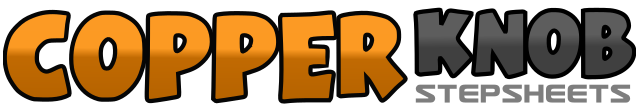 .......Count:24Wall:4Level:Beginner.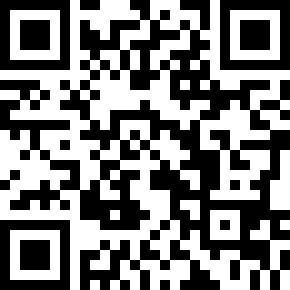 Choreographer:Pia Rossen (DK) - February 2017Pia Rossen (DK) - February 2017Pia Rossen (DK) - February 2017Pia Rossen (DK) - February 2017Pia Rossen (DK) - February 2017.Music:The Lonely Waltz - The MavericksThe Lonely Waltz - The MavericksThe Lonely Waltz - The MavericksThe Lonely Waltz - The MavericksThe Lonely Waltz - The Mavericks........1-3Cross R over L , recover on L, step R to R side4-6Cross L over R, step R to R side, cross L behind R1-3Step R to R side, step L beside R, step R forward4-6Step L to L side, step R beside L, step back on L1-3Step back on R, step L beside R, step forward on R4-6Step forward on L, turn 1/4 R, cross L over R1-3Step R to R side, cross L behind R, step R to R side4-6Cross L over R, step R to R side, step L to L side.